NH Coastal Viewer Training: Saving and Sharing ProjectsSign in to ArcGIS Online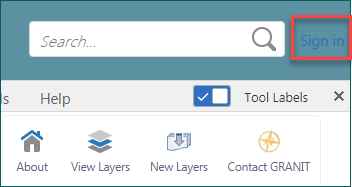 After you Sign In to ArcGIS Online, you can save the maps you make as a Project or open Projects created by other ArcGIS Online users in your communityWhen you Sign In, the Coastal Viewer will refresh and you will lose any work you have done on your map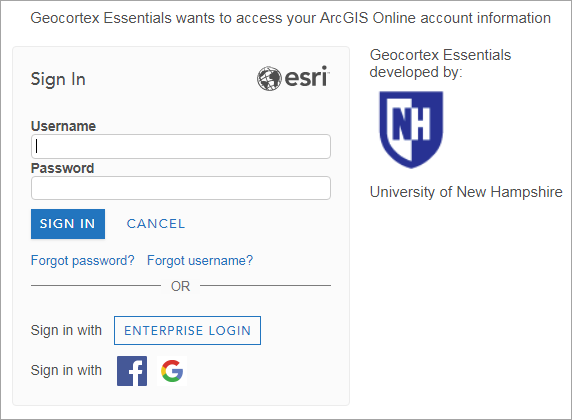 To Sign In, click the link in the upper right corner, and enter your ArcGIS Online User Name and PasswordIf you do not have a User Name and Password, go to https://www.arcgis.com/home/signin.html to create a free ArcGIS Online account.Save your work as a Project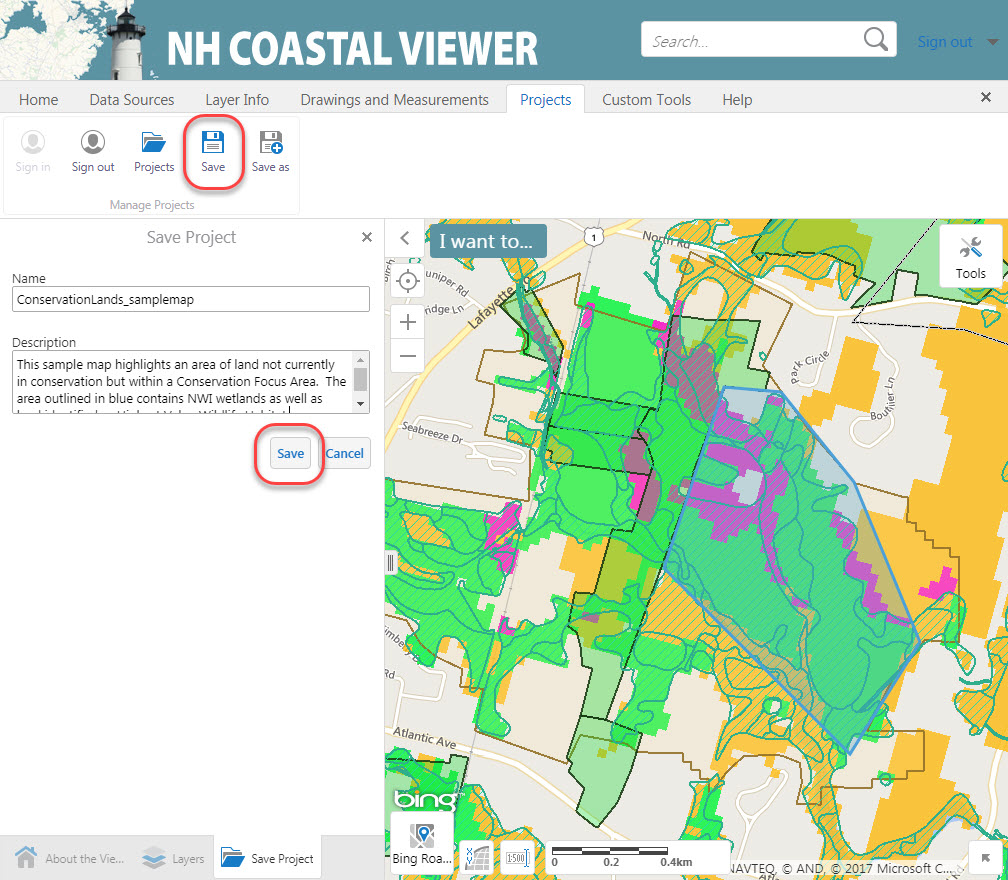 You can save your map as a ProjectYou must be signed in to ArcGIS online to save a ProjectClick the Save button in the toolbarType a Name and Description for your Project; click Save To share your project with others, click Projects 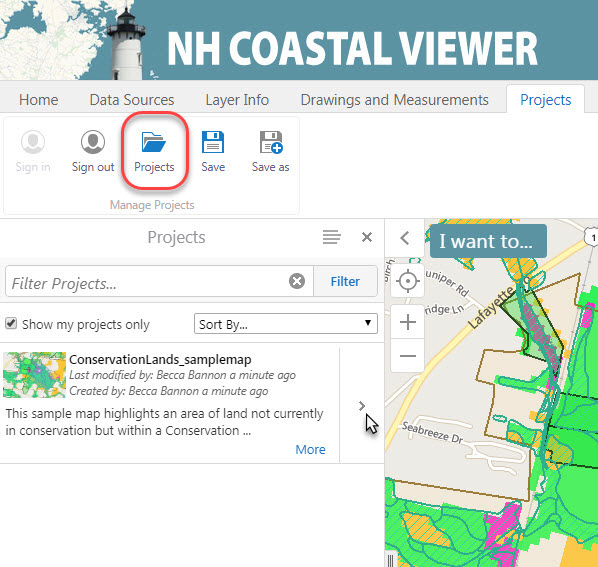 Your Projects List will show any projects you have created or that have been shared with you (turn off “Show my projects only”)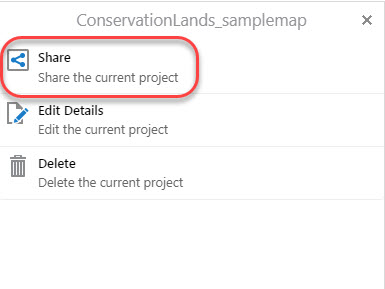 Click the arrow next to the project name, then click Share You can provide members of your organization, or groups to which you belong, access to your project by assigning Project Privileges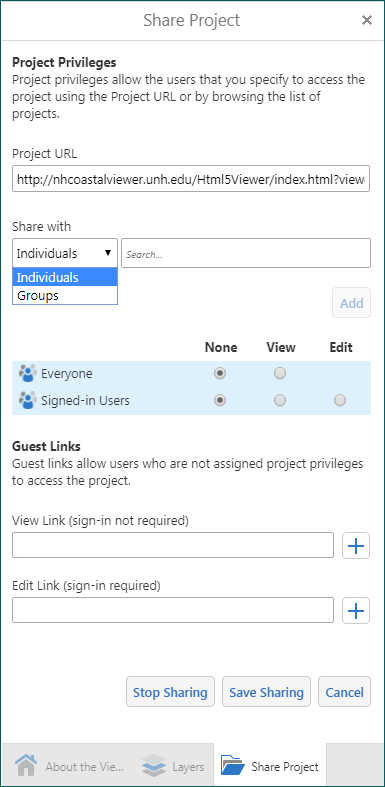 Type a name in the Search box to select an individual or group name Select View or Edit privileges for the public and your designated usersDesignated users will be able to access the project from their Projects List or by using the Project URL To provide access to your project to people outside your organization, you can choose to send a Guest Link to View or Edit the projectClick the plus sign to obtain a link that you can send to anyone you choose.  Keep in mind, this link will allow either View or Edit privileges to anyone who receives it To save your project sharing settings, click Save SharingTo eliminate access to your project, click Stop Sharing.Apply your skills: 1. Save a map project with at least one data layer turned on. Close out of the Viewer session. Open a new Viewer session and open the project you saved. 2. Save a map project and share it with the person sitting next to you by emailing them a project guest link with edit privileges. Ask them to make and save edits to your project. Open your project again. Can you see their edits? If you don’t have access to email, you can share the guest link with someone after the training. 